Grunddataprogrammet under denFællesoffentlige Digitaliseringsstrategi 2012 – 2015Delprogram 1 & 2: Ejendomsdata- og AdresseprogrammetImplementeringsplan ArbejdspakkebeskrivelserTværgående test og kvalitetssikringVersion: 0.1Dato: 13. oktober 2014Status: udkastDokument historieIndholdsfortegnelse1.	Indledning	41.1	Produktbaseret planlægning	41.2	Metode	41.2.1	Produktsammenhænge	41.2.2	Arbejdspakkebeskrivelser	52.	Produktoverblik	62.1	Produkter	62.2	Produktsammenhænge	63.	Arbejdspakker fra projekt tværgående test og kvalitetssikring	73.1	Arbejdspakkebeskrivelser	73.1.1	Opbygning af fælles testmiljø for GD1 og GD2	73.1.2	Etablering af fælles testdata	73.1.3	Tværgående test	83.1.4	Kvalitetsstyring løbende (programstyring)	9IndledningDokumentets formål er at give et overblik over de væsentligste arbejdspakker i forhold til styring og opfølgning af delprogrammets fremdrift.  Med ”væsentligste” menes her dels arbejdspakker, som er en del af udstillingen af fælles grunddata gennem den fællesoffentlige datafordeler, dels arbejdspakker som er relevante for andre parter i forhold til etablering af grunddata og anvendelse af disse.Produktbaseret planlægningEtablering af en implementeringsplan for delprogrammet gennemføres med teknikken produktbaseret planlægning. Fremskaffelse af de enkelte produkter foretages i arbejdspakker, som beskriver processen for frembringelse af produktet – herunder tidsramme. Deadlines indføres i delprogrammes samlede plan i MS project.Som udgangspunkt planlægges med én arbejdspakke pr. produkt, men en arbejdspakke kan godt levere flere produkter. Modellen herfor besluttes af den enkelte aftalepartner.Arbejdspakkerne indeholder beskrivelser af produkter med angivelse af kvalitetskrav m.m.. Afhængigheder mellem de enkelte produkter illustreres i produktflow diagrammer.Arbejdspakkerne organiseres i projekter og samles i delprogrammets implementeringsplan, som bl.a. viser sammenhængen mellem de enkelte arbejdspakker.MetodeProduktsammenhængeProduktsammenhænge illustreres dels i form af produktnedbrydningsdiagrammer (hvor dette er relevant), dels i form af produktflowdiagrammer.Produktnedbrydningsdiagrammer viser hvordan den enkelte aftalepartner nedbryder de enkelte hovedprodukter i delprodukter med henblik på at illustrere behov i relation til de mere detaljerede sammenhænge. Som udgangspunkt medtages kun hovedprodukter i det samlede produktoverblik (kapitel 2).Produktflowdiagrammer beskriver sammenhængen mellem de forskellige produkter. I denne illustration anvendes nedenstående tre symboler:ArbejdspakkebeskrivelserBeskrivelse af de enkelte arbejdspakker gennemføres i nedenstående skabelon, som er etableret med udgangspunkt i tilsvarende arbejdspakkeskabeloner i den fællesoffentlige projektmodel hhv. Prince2 – under hensyntagen til at beskrivelsen skal anvendes på delprogramniveau. ProduktoverblikProdukterProjekt X leverer nedenstående hovedprodukter til grunddataprogrammet:#X xxxxxxxxxxxxxx#X xxxxxxxxxxxxxx#X xxxxxxxxxxxxxx#X xxxxxxxxxxxxxxDe enkelte hovedprodukter for projektet er nedbrudt i produkter nummereret med ”decimaler” (se figuren nedenfor).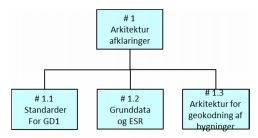 Figur 2. Produktnedbrydning af produkter under projekt x 
ProduktsammenhængeProjekt X har ansvaret for at levere nedenstående produkter til delprogrammet. Disse produkters sammenhænge i forhold til hinanden hhv. til andre produkter inden for og uden for delprogrammet er illustreret nedenfor.[Tidligere diagrammer med produktsammenhænge opdateres når eventuelle nye produkter og deres sammenhænge er kendte].<Indsæt opdatering figur>Figur 1. Produktsammenhænge i relation til produkter fra projekt x.Arbejdspakker fra projekt tværgående test og kvalitetssikringArbejdspakkebeskrivelserOpbygning af fælles testmiljø for GD1 og GD2Etablering af fælles testdataTværgående testKvalitetsstyring løbende (programstyring)VersionDatoBeskrivelseInitialer0.113.10.20141. udkast MIM, KE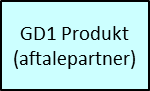 Produkter som skal etableres i delprogrammet af den aftalepartner, som er i scope for de pågældende produktsammenhænge.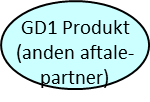 Produkter som skal etableres i delprogrammet af en anden aftalepartner end den der er i scope for de pågældende produktsammenhænge.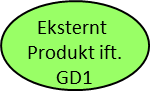 Produkter som er eksterne ift. delprogrammet – enten ved at de leveres uden for grunddataprogrammet eller ved at de leveres af et andet delprogram under grunddataprogrammet.Arbejdspakkenavn:<Navn på arbejdspakken>Nummer:<Entydig identifikation – tildeles af delprogram> Ansvarlig:Ansvarlig for arbejdspakken: <Titel på ansvarlig, evt. navn>Ansvarlig for kvalitetskontrol: <Titel på ansvarlig, evt. navn>Tidsramme:<Arbejdspakkens forventede varighed (f.eks. kalendermåneder/dage)>Indhold:<En beskrivelse i hovedpunkter af de arbejdsprocesser der skal gennemføres i arbejdspakken for at kunne etablere de tilhørende produkter>Produkt(er):<Liste over produkter (produktnummer + produktnavn) som arbejdspakken skal levere.  Listen skal suppleres med en kort beskrivelse af produktet, såfremt dette ikke entydigt fremgår af arbejdspakkens indholdsbeskrivelse>Milepæle<Liste og beskrivelse af arbejdspakkens milepæle. Milepæle anvendes af delprogrammet til at monitorere arbejdspakkens fremdrift. Det skal for registerprojekterne – særligt DAR - tilstræbes, at milepæle ligger med 2 måneders interval. Alle produkter med eksterne afhængigheder skal defineres/medtages som milepæle. >Afhængigheder:<Identifikation af afhængigheder til andre arbejdspakker/milepæle/produkter>Ressourcekrav:<Identifikation af krav til ressourcedeltagelse uden for egen organisation/myndighed> Kvalitetskriterier:<Specifikation af målbare kvalitetskriterier f.eks. om produktet opfylder de specificerede krav >Godkendelse:<Proces for hvorledes produktet kvalitetssikres/godkendes. Herunder beskrivelse af hvem der godkender>Arbejdspakkenavn:Opbygning af fælles testmiljø for GD1 og GD2Nummer:<Entydig identifikation – tildeles af delprogram> Ansvarlig:Ansvarlig for arbejdspakken: GD1 og GD2’s fælles testmanagerAnsvarlig for kvalitetskontrol: Delprogramlederne for GD1 og GD2/projektlederne for registerprojekterne i GD1 og GD2?Tidsramme:Q3-Q4 2015Indhold:Det fælles testmiljø er et sæt af løst koblede systemer, som afspejler det rigtigt produktionsmiljø, men som bruges til test.Dette arbejde omfatter de aktiviteter, der er nødvendige for at bidrage med testsystem til det fælles testmiljø. Arbejdet består i at klone systemet fra det interne testmiljø til fælles testmiljø og sikre, at der er adgang fra andre systemer.Produkt(er):Delsystemet er klar til funktionstest / tværgående tests.MilepæleTestsystem klar til integration i det fælles testmiljøAfhængigheder:System skal være integreret med datafordeleren.Netværk mellem systemerne etableret Fælles testplan er klarIntern test af systemet skal være overstået og accepteretFælles testdata skal være etablerede?Ressourcekrav:Alle registerprojekter i GD1 og GD2 skal bidrage til opbygningen.Kvalitetskriterier:Testsystemet skal afspejle det rigtige produktionsniveau én til én.Godkendelse:Testmanageren i samarbejde med delprogramlederne for GD1 og GD2 og projektlederne for registerprojekterne i GD1 og GD2?Arbejdspakkenavn:Etablering af fælles testdataNummer:<Entydig identifikation – tildeles af delprogram> Ansvarlig:Ansvarlig for arbejdspakken: GD1 og GD2’s fælles testmanagerAnsvarlig for kvalitetskontrol: Delprogramlederne for GD1 og GD2/projektlederne for registerprojekterne i GD1 og GD2?Tidsramme:Q3-Q4 2015Indhold:At tilvejebringe nødvendige og tilstrækkelige testdata til at kunne afprøve alle transaktioner, som går på tværs af delprogrammerne.Produkt(er):Der leveres er to testdatasætEt syntetisk sæt af testdata, der er så komplet, at det kan anvendes til integrationstest af fælles funktioner (se fælles test plan). Dette testdatasæt bruges til at afklare integration uden datafordeler.Et klonet sæt testdata, som er et komplet, konsistent og anonymiseret sæt af data fra alle systemer, som er nødvendigt for at udføre test på tværs af alle systemerne inklusive datafordeler.MilepæleTestdata specificeretTestdata klarAfhængigheder:Systemet skal være integreret i testmiljøet.Delsystemet er klar til funktionstest / tværgående tests.System skal være integreret med datafordeleren.Netværk mellem de øvrige systemer etableretFælles test plan er klarKrav til fælles testdata være afklaret.Intern test af systemet skal være overstået og accepteretRessourcekrav:Alle registerprojekter i GD1 og GD2 skal bidrage til opbygningen.Kvalitetskriterier:Testdata skal opfylde specifikationen.Godkendelse:Testmanageren i samarbejde med delprogramlederne for GD1 og GD2 og projektlederne for registerprojekterne i GD1 og GD2?Arbejdspakkenavn:Tværgående testNummer:<Entydig identifikation – tildeles af delprogram> Ansvarlig:Ansvarlig for arbejdspakken: GD1 og GD2’s fælles testmanagerAnsvarlig for kvalitetskontrol: Delprogramlederne for GD1 og GD2/projektlederne for registerprojekterne i GD1 og GD2?Tidsramme:Q1-Q2 2016Indhold:Planlægger og afvikler tværgående test på tværs af GD1, GD2 og GD7Produkt(er):Fælles testplan inkl. testcasesAfvikling af testTestrapport MilepæleFælles testplan inkl. testcases klarTest afviklesTestrapport udarbejdetAfhængigheder:Fælles testdata og testmiljø skal være etableret.Systemet skal være integreret i testmiljøet.Delsystemet er klar til funktionstest / tværgående tests.Systemerne/interim løsninger skal være integreret med datafordeleren.Intern test af systemet skal være overstået og accepteretRessourcekrav:Alle registerprojekter i GD1 og GD2 skal bidrage til opbygningen og afvikling.Kvalitetskriterier:Testcases skal kunne afvikles fejlfrit.Godkendelse:Produkterne skal godkendes af testmanageren i samarbejde med delprogramlederne for GD1 og GD2 og projektlederne for registerprojekterne i GD1 og GD2?Arbejdspakkenavn:Kvalitetsstyring løbende (programstyring)Nummer:<Entydig identifikation – tildeles af delprogram> Ansvarlig:Ansvarlig for arbejdspakken: GD1 og GD2’s fælles testmanagerAnsvarlig for kvalitetskontrol: Delprogramlederne for GD1 og GD2/projektlederne for registerprojekterne i GD1 og GD2?Tidsramme:2015-2016Indhold:Delprogrammets kvalitetssikringsaktiviteterOpfølgning på de enkelte projekters aftalte QA-aktiviteter – herunder opsamling af evt. kvalitetsmangler.Udarbejdelse af QA-rapporter på delprogramniveauProdukt(er):QA-rapporter på delprogramniveau MilepæleLøbende Afhængigheder:GD1 og GD2 projekternes QA-planer skal være udarbejdede og opdateredeRessourcekrav:Alle registerprojekter i GD1 og GD2 skal bidrage med QA-planer og i opfølgningen.Kvalitetskriterier:QA-rapporter omfattende alle relevante projekter skal udarbejdes løbende.Godkendelse:Produkterne skal godkendes af testmanageren i samarbejde med delprogramlederne for GD1 og GD2.